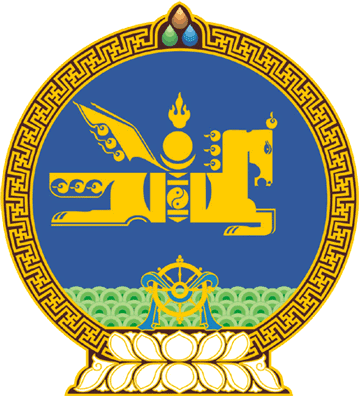 МОНГОЛ УЛСЫН ИХ ХУРЛЫНТОГТООЛ2022 оны 11 сарын 11 өдөр     		            Дугаар 67                    Төрийн ордон, Улаанбаатар хотЗасгийн газрын үнэт цаас гаргахэрх олгох тухайМонгол Улсын Их Хурлын тухай хуулийн 5 дугаар зүйлийн 5.1 дэх хэсэг, Өрийн удирдлагын тухай хуулийн 26 дугаар зүйлийн 26.3 дахь хэсгийг үндэслэн Монгол Улсын Их Хурлаас ТОГТООХ нь:  1.Монгол Улсын Засгийн газраас 2023 онд гадаад, дотоод үнэт цаас гаргах асуудлыг Төсвийн тогтвортой байдлын тухай хууль, Өрийн удирдлагын тухай хууль, Монгол Улсын 2023 оны төсвийн тухай хууль болон Засгийн газрын өрийн удирдлагын 2023-2025 оны стратегийн баримт бичигт нийцүүлэн шийдвэрлэх эрхийг Монгол Улсын Засгийн газар /Л.Оюун-Эрдэнэ/-т олгосугай. 2.Энэ тогтоолыг 2023 оны 01 дүгээр сарын 01-ний өдрөөс эхлэн дагаж мөрдсүгэй. 	МОНГОЛ УЛСЫН 	ИХ ХУРЛЫН ДАРГА 				Г.ЗАНДАНШАТАР